GCSE – Development DynamicsUnit Navigator – Development DynamicsUnit Navigator – Development DynamicsUnit Navigator – Development DynamicsUnit Navigator – Development DynamicsUnit Navigator – Development DynamicsLG1: Demonstrate knowledge of locations, places, processes, environments and different scales.LG2: Demonstrate geographical understanding of concepts and how they are used in relation to places, environments and processes. The inter-relationships between places, environments and processes.LG3: Select, adapt and use a variety of skills and techniques to investigate questions and issues and communicate findings.Assessment GradesKey terms:Key terms:Key terms:Key terms:ThemeLearning Goals/Outcomes/ContentLearning Goals/Outcomes/Content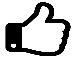 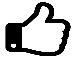 What is development? Defining and Measuring Global DevelopmentLG1: To know what development means in geography and to know how a range of social, economic and political indicators can be used to measure it. LG3: To use data to group countries by level of development.LG1: To know what development means in geography and to know how a range of social, economic and political indicators can be used to measure it. LG3: To use data to group countries by level of development.How is the world unequal? Global InequalitiesLG1: To know the causes and consequences of global inequalities.LG2:To use examples of countries to illustrate global inequalities.LG1: To know the causes and consequences of global inequalities.LG2:To use examples of countries to illustrate global inequalities.How can places develop?Development TheoriesLG1: To know and understand two contrasting theories that help explain patters of development (Rostow & Frank).LG2: To apply understand and help explain the development of named countries.LG1: To know and understand two contrasting theories that help explain patters of development (Rostow & Frank).LG2: To apply understand and help explain the development of named countries.How can development be managed?Approaches to DevelopmentLG: To understand how top-down and bottom-up approaches can be used to help a country develop.LG: To understand how top-down and bottom-up approaches can be used to help a country develop.What influences and country’s level of development?Factors affecting DevelopmentLG1: To understand the broader range of factors that help contribute to a countries development.LG2: To use named examples to illustrate these.LG1: To understand the broader range of factors that help contribute to a countries development.LG2: To use named examples to illustrate these.What is India like? India Case Study - ContextLG1: To know about India’s location, environmental, political, economic, social and cultural context/background.LG2: To understand how these have affected/influenced India’s development.LG1: To know about India’s location, environmental, political, economic, social and cultural context/background.LG2: To understand how these have affected/influenced India’s development.What is India like? Economic TrendsLG1: To know how India’s economy has developed over time.LG1: To know how India’s economy has developed over time.How has India changed over time?Government and GlobalisationLG1/2: To understand how government policy and globalisation have affected India’s development over time.LG1/2: To understand how government policy and globalisation have affected India’s development over time.How is development affecting India?Impact of GrowthLG1: To understand the socio-economic and environmental impacts of India’s development.LG3: To use a range of data types, including interpretation of population pyramids.LG1: To understand the socio-economic and environmental impacts of India’s development.LG3: To use a range of data types, including interpretation of population pyramids.What are India’s international relationships like? International TradeLG1/2: To understand India’s position on the global stage and it’s relationship with the global superpowers.LG1/2: To understand India’s position on the global stage and it’s relationship with the global superpowers.What do people think about India’s development?Conflicting Views about DevelopmentLG2: To understand that the Indian people may have conflicting views about India’s development and that it has created both winners and losers.LG2: To understand that the Indian people may have conflicting views about India’s development and that it has created both winners and losers.GCSE – Development DynamicsUnit Navigator – Development DynamicsUnit Navigator – Development DynamicsUnit Navigator – Development DynamicsUnit Navigator – Development DynamicsUnit Navigator – Development DynamicsLG1: Demonstrate knowledge of locations, places, processes, environments and different scales.LG2: Demonstrate geographical understanding of concepts and how they are used in relation to places, environments and processes. The inter-relationships between places, environments and processes.LG3: Apply knowledge and understanding to interpret, analyse and evaluate geographical information and issues and to make judgements. Select, adapt and use a variety of skills and techniques to investigate questions and issues and communicate findings.Assessment GradesKey terms:Key terms:Key terms:Key terms:LG1: Demonstrate knowledge of locations, places, processes, environments and different scales.LG2: Demonstrate geographical understanding of concepts and how they are used in relation to places, environments and processes. The inter-relationships between places, environments and processes.LG3: Apply knowledge and understanding to interpret, analyse and evaluate geographical information and issues and to make judgements. Select, adapt and use a variety of skills and techniques to investigate questions and issues and communicate findings.ThemeLearning Goals/Outcomes/ContentLearning Goals/Outcomes/ContentL1 – Defining and Measuring Global DevelopmentLG1: To know what development means in geography and to know how a range of social, economic and political indicators can be used to measure it. LG3: To use data to group countries by level of development.LG1: To know what development means in geography and to know how a range of social, economic and political indicators can be used to measure it. LG3: To use data to group countries by level of development.L2 – Global InequalitiesLG1: To know the causes and consequences of global inequalities.LG2:To use examples of countries to illustrate global inequalities.LG1: To know the causes and consequences of global inequalities.LG2:To use examples of countries to illustrate global inequalities.L3 – Development TheoriesLG1: To know and understand two contrasting theories that help explain patters of development (Rostow & Frank).LG2: To apply understand and help explain the development of named countries.LG1: To know and understand two contrasting theories that help explain patters of development (Rostow & Frank).LG2: To apply understand and help explain the development of named countries.L4 – Approaches to DevelopmentLG: To understand how top-down and bottom-up approaches can be used to help a country develop.LG: To understand how top-down and bottom-up approaches can be used to help a country develop.L5 – Factors affecting DevelopmentLG1: To understand the broader range of factors that help contribute to a countries development.LG2: To use named examples to illustrate these.LG1: To understand the broader range of factors that help contribute to a countries development.LG2: To use named examples to illustrate these.L6 – India Case Study - ContextLG1: To know about India’s location, environmental, political, economic, social and cultural context/background.LG2: To understand how these have affected/influenced India’s development.LG1: To know about India’s location, environmental, political, economic, social and cultural context/background.LG2: To understand how these have affected/influenced India’s development.L7 – India Case Study – Economic TrendsLG1: To know how India’s economy has developed over time.LG1: To know how India’s economy has developed over time.L8 – India Case Study – Government and GlobalisationLG1/2: To understand how government policy and globalisation have affected India’s development over time.LG1/2: To understand how government policy and globalisation have affected India’s development over time.L9 – India Case Study – Impact of GrowthLG1: To understand the socio-economic and environmental impacts of India’s development.LG3: To use a range of data types, including interpretation of population pyramids.LG1: To understand the socio-economic and environmental impacts of India’s development.LG3: To use a range of data types, including interpretation of population pyramids.L10 – India Case Study – International TradeLG1/2: To understand India’s position on the global stage and it’s relationship with the global superpowers.LG1/2: To understand India’s position on the global stage and it’s relationship with the global superpowers.L11 – Conflicting Views about DevelopmentLG2: To understand that the Indian people may have conflicting views about India’s development and that it has created both winners and losers.LG2: To understand that the Indian people may have conflicting views about India’s development and that it has created both winners and losers.